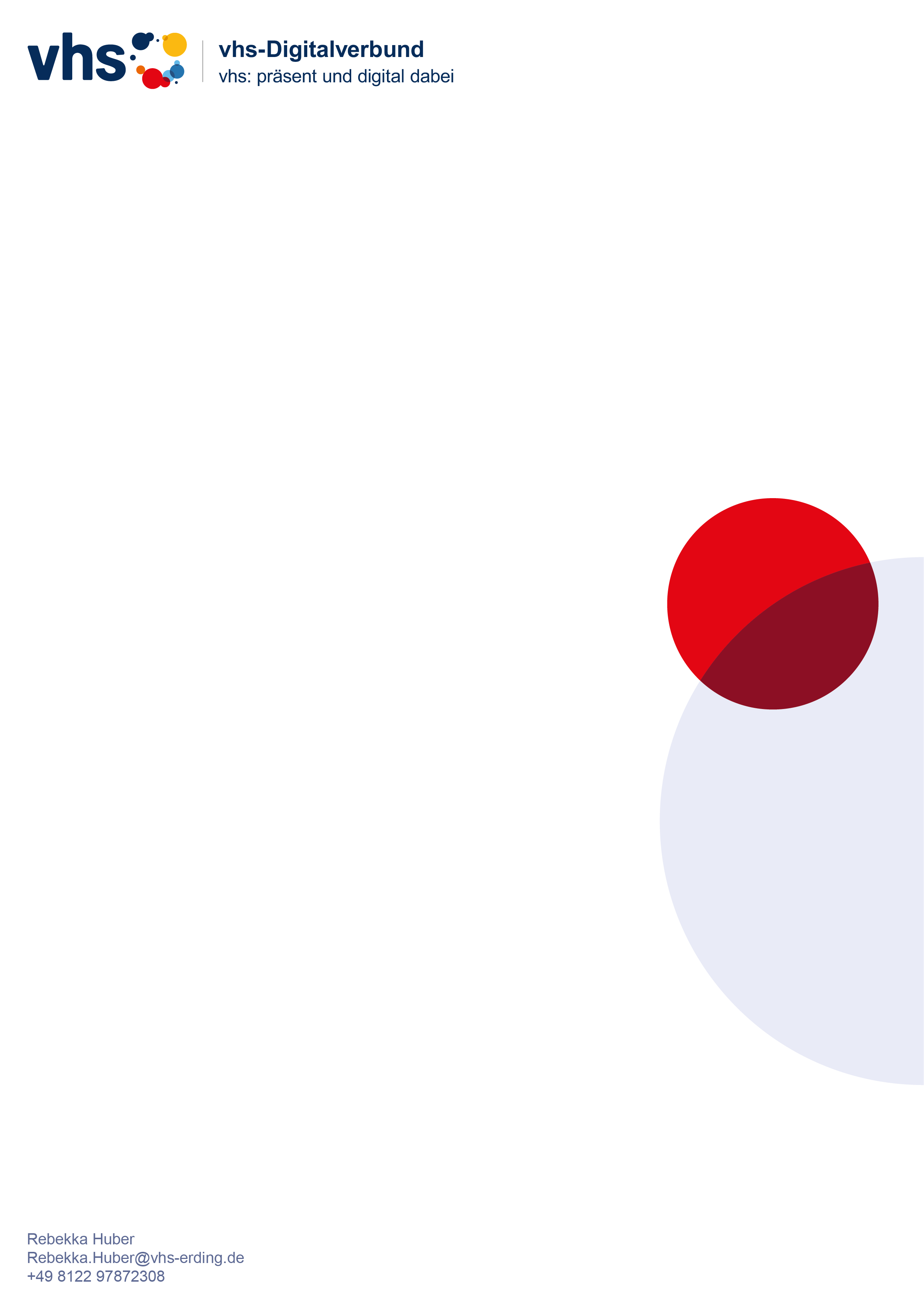 Schulung für Kursleitungen: Digitale Medien im Sprachunterricht Mit neuen Kursformaten werden Kursleitungen vor neue Herausforderungen gestellt. Um sie bestmöglich dafür vorzubereiten, müssen Kursleitungen im Umgang mit der vhs.cloud, unterschiedlichen Konferenztools, im Umgang mit der Technik sowie rechtlichen Hintergründen geschult werden. Sämtliche Methoden und Tools können sowohl im Präsenzunterricht, als auch in allen Formen der Hybrid- und Onlineunterrichts angewandt werden.Inhalt des Dokuments:Tag I der Schulung Seite 2Tag II der Schulung Seite 7Hinweise zur Vorbereitung und Nachbereitung Seite 10Ideen zur Übertragung auf andere Fachbereiche Seite 11Unterrichtsplan2 Nachmittage: jeweils 3UE pro Nachmittag, 14:00-17:15 (14:00-15:30 + 15 Min. Pause + 15:45-17:15)Max. TN-Zahl: 20 bis 25Ort: EDV-Raum mit Hybridausstattung (Präsenz) + Zoom in der vhs cloud (Online)Nachmittag I, 14:00-15:30Nachmittag I, 15:30-15:45 (Pause)Nachmittag I, 15:45-17:15Nachmittag II, 14:00-15:30Nachmittag II, 15:45-17:15Vorbereitung:Die Kursleitung stellt sicher, dass in der vhs cloud für die Teilnehmenden jeweils Testraum angelegt worden ist. Die Teilnehmenden werden vor Beginn des Kurses darauf hingewiesen, dass ein Raum für sie in der vhs cloud bereitsteht. In diesem Testraum können sie im Kurs dann üben. Bitte beachten: Sicherzustellen ist, dass die Kursleitung diese Testräume nach einem Monat wieder löscht (Kosten vhs cloud).Nachbereitung:Löschen der vhs Testräume nach Ankündigung (1 Monat).Übertragung des Kurskonzepts auf andere BereicheGesundheitsbereichWährend Theoriephasen kann das Konzept übernommen werden (einzelne UE), wenn hier auch digitale Kompetenzen vermittelt werden sollen.Während Praxisphasen, falls diese online ablaufen, ist nur ein einfaches Videokonferenzsystem notwendig (Trainer ist hier sichtbar in live). Falls die vhs cloud und ein Videokonferenzsystem verwendet werden sollen, können sich Kursleitungen im Gesundheitsbereich trotzdem weiterbilden, weil sie hier u.a. die Anwendung vhs cloud sowie Zoom und interaktive Tools kennenlernen. Die Kursleitungen können hier z.B. Gesundheitstipps hochladen.Bereich ErnährungInhalt: theoretische Input zu gesunder ErnährungÜblicherweise wird zusammen gekocht. In Praxisphasen ist dieser Kurs nicht notwendig. In Theoriephasen könnten die Kursleitungen Kochtipps oder Rezepte teilen und mit den Teilnehmenden ggf. Sitzungen per Videokonferenz abhalten, um Erfahrungen mit Rezepten auszutauschen. Dies ist aber üblicherweise nicht in den vhs Kursen in diesem Bereich anzuwenden. Hier wird noch stark auf Präsenz gesetzt.(Berufliche) WeiterbildungAlle Teile des Kurskonzepts können ohne weiteres auf diesen Bereich angewandt werden. Es kommt hier eher auf die vermittelten Inhalte an. Für Kursleitungen, die noch keine Übung mit der vhs cloud, Videokonferenzsystemen oder interaktiven sowie kollaborativen Tools haben, können den Kurs absolvieren. Die digitale Kompetenz wird in Präsenz+ Kursen an die Teilnehmenden weitergegeben und könnten sogar eigentlicher Inhalt eines Weiterbildungskurses sein.Künstlerischer Bereich (Kunst und Tanz)Üblicherweise wird in Präsenz gearbeitet. Hier kann man höchstens die Weitergabe von Infomaterial andenken. Allerdings wird dies oft auch in Präsenz durchgeführt. Falls reine Kurse mit Theorievermittlung stattfinden soll, ist es für Kursleitungen gegebenenfalls sinnvoll, die oben vorgestellte Schulung zu absolvieren. Die Kursleitungen würden hier, falls sie keine Vorkenntnisse haben, die Grundlagen digitaler Kompetenz erhalten. Dauer Inhalt(e)LernzielDigitale Kompetenzen nach DigComp AT 2.3Methode(n) undDurchführungSozialformMaterialien/MedienHinweise/Vor-/Nach-bereitung10 Min.TechnikcheckDie Veranstaltung findet im EDV-Raum statt. Die TN in Präsenz fahren die PCs an; KL prüft Technik und Verbindung mit TN online  Host + Einzelarbeit PC/LaptopKameraMikroBeamerVorbereitung: TN online bekommen im Voraus den Link für die Zoom-Konferenz in der cloud (s. cloud: Freigabelink erstellen)5 Min.Begrüßung undEröffnungKurze Vorstellung der KL + Übersicht über die Inhalte der Veranstaltung +Du/Sie klärenHost15 Min.VorstellungsrundeTN stellen sich kurz vor PlenumWenn viele am Seminar teilnehmen, sagt jede/r TN nur Name + “Technik ist für mich…”20 Min.Vorstellung der Technik für 
Präsenz-, Online- und HybridunterrichtDigitale Technologien bedienen für Präsenz-, Online- und Hybridunterricht0.2 Digitale Geräte und Technologien bedienenKL zeigt die benötigte Technik für die unterschiedlichen Unterrichtsformate (Kameras, Mikro, Beamer…)Die TN probieren die Technik selbst aus (alle TN in Präsenz kommen abwechselnd nach vorne und richten die Technik für Hybridunterricht ein)Host + PlenumPC/LaptopKameraMikroBeamerEvtl. üben TN in kleineren Gruppen die Technik (parallel in mehreren Räumen)20 Min.Vorstellung der cloud + Übungsphasevhs cloud bedienen (Registrierung + Aufnahme TN) und eventuelle tech. Probleme lösen2.1 Mithilfe digitaler Technologien kommunizieren1. Die KL zeigt, wie man sich als KL registriert + Praxisphase: TN registrieren sich jetzt oder im Voraus?2. Wie kommen die TN in die digitalen Kursräume? TN versuchen, einem Kurs mit einem Kurscode beizutreten3. KL zeigt, wie man einzelne TN akzeptiert, damit sie an der Veranstaltung teilnehmen könnenHost +Einzelarbeit vhs.cloudVorbereitung:Kursraum einrichten (KL) + Kurscode bereithalten15 Min.Einrichten von Schreibtischen und Kursräumen in der vhs cloudvhs cloud bedienen mit all ihren Funktionen2.1 Mithilfe digitaler Technologien kommunizieren2.2 Mithilfe digitaler Technologien Dateninhalte teilen und zusammenarbeiten1. KL zeigt, wie ein Schreibtisch aussieht (Kurse, Gruppen)2. Am Beispiel eines Kurses zeigt die KL, wie man einen Kursraum einrichtet (Begrüßungstext, Dateiablage, Posts im Forum, Aktivitäten mit Wiki, Linklisten, Umfragen, …) Host vhs.cloud5 Min.Fragerunde bzw. Zwischenfeedback durch Umfrage in der cloudWiederholung und Festigung der besprochenen Inhalte; Digitale Kompetenzlücken schließenvhs.cloud (Umfrage)Vorbereitung: Umfrage herstellen (KL)DauerInhalt(e)LernzielKompetenzstufeMethode(n) undDurchführungSozialformMaterialien/MedienHinweiseVor-/Nach-bereitung30 Min.Übungsphase: Einrichten von Schreibtischen und Kursräumen in der vhs cloud vhs cloud bedienen mit all ihren FunktionenDie TN bekommen eine Liste mit Aufgaben, an der sie zu zweit arbeiten. Die Aufgaben betreffen all die oben vorgestellten PunktePartnerarbeit(Präsenz: 2 TN an einem Computer; Online: Breakout-Rooms)Liste mit AufgabenVorbereitung: Liste mit Aufgaben (KL)15 Min.Vorstellung des Konferenztools Zoom in der cloudZoom in der vhs cloud bedienen0.2 Digitale Geräte und Technologien bedienen2.1 Mit Hilfe digitaler Technologien kommunizieren2.2 Mithilfe digitaler Technologien Dateninhalte teilen und zusammenarbeiten1. KL zeigt, wie man eine Zoom-Konferenz in der cloud startet. Die aktuelle Konferenz wird beendet und neu gestartet, damit alle TN das nochmals ausprobieren können; TN kommen erneut in den Konferenzraum rein;2. Vorstellung der Werkzeuge: Anhand der Piktogramme sollen TN deren Bedeutung erschließenHost + Plenum15 Min.Übungsphase: ZoomZoom in der vhs cloud bedienen/sich damit vertraut machenIn kleinen Gruppen/Breakout-Rooms sollen die TN die Werkzeuge ausprobieren: Bildschirm teilen, Whiteboard, Chat, Reaktionen, …Kleingruppenarbeit(Präsenz: 3-4 TN an einem Computer; Online: Breakout-Rooms)15 Min.Überblick über die Materialien von Verlagen + Mediathek in der vhs cloud*für den Fachbereich Sprachen*Digitale Lehrwerke bestellen und in der vhs cloud einbinden0.2 Digitale Geräte und Technologien nutzen2.2 Mithilfe digitaler Technologien Dateninhalte teilen und zusammenarbeiten1. KL zeigt am Beispiel eines Verlages (Klett), wie man sich als KL registriert. Alle TN registrieren sich beim Verlag.2. vhs cloud: KL zeigt, wie man in der Mediathek ein digitales Buch sucht und bestellt. TN probieren es anschließend selbständig aus.3. vhs cloud: KL zeigt, wie man das bestellte Buch registriert (Bücher à Buch registrieren). TN probieren es anschließend selbständig aus.Host + Einzelarbeit + Plenum10 Min.Festigung der vorgestellten InhalteWiederholung und Festigung der besprochenen Inhalte Kleiner Quiz in kahoot (einem Umfragecode, dem man über einen QR Code oder einem Link beitritt), um zu prüfen, ob die TN die Inhalte verstanden haben (mit kurzer Anleitung, wie sie am Quiz teilnehmen können)Einzelarbeit + PlenumVorbereitung: Quiz in kahoot herstellen5 Min.Schlussrunde/FragenDigitale Kompetenzlücken schließenPlenumDauer Inhalt(e)LernzielKompetenzstufeMethode(n) undDurchführungSozialformMaterialien/MedienHinweiseVor-/Nach-bereitung10 Min.Technikcheck und Begrüßung+ eventuelle Fragen klärenDie TN in Präsenz fahren die PCs an; KL prüft Technik und Verbindung mit TN online;KL beantwortet eventuelle FragenHost + EinzelarbeitPC/LaptopKameraMikroBeamer20 Min.Lehrwerke und cloudLehrwerke (vhs cloud) im Unterricht benutzen5.3 Kreativ und innovativ mit digitalen Technologien umgehenTN wissen bereits, wie man ein digitales Buch in der cloud registriert. In Partnerarbeit experimentieren die TN nun, wie man das Lehrwerk benutzen/einsetzen kannHost + Partnerarbeitvhs cloud (Mediathek/Bücher)15 Min.Vorstellung von Padlet + ÜbungsphaseSich mit dem Tool vertraut machen, um es im Unterricht einzubinden3.1 Inhalte und Objekte digital entwickeln3.2 Inhalte und Objekte digital integrieren und neu bearbeiten3.5 Inhalte und Objekte in verschiedenen Öffentlichkeiten rechtskonform digital publizieren5.3. kreativ und innovativ mit digitalen Technologien umgehenKL erstellt ein Padlet und zeigt, wie sich auch die TN an der Aktivität beteiligen können + TN posten einen Eintrag in padletinteraktivpadletVorbereitung: KL erstellt im Voraus ein padlet15 Min.Arbeiten mit weiteren Tools *Tools für unterschiedliche Fachbereiche, nicht nur für den Sprachenbereich*Kreativ und innovativ mit digitalen Tools umgehen + digitale Inhalte in den Unterricht integrieren3.1 Inhalte und Objekte digital entwickeln3.2 Inhalte und Objekte digital integrieren und neu bearbeiten3.5 Inhalte und Objekte in verschiedenen Öffentlichkeiten rechtskonform digital publizieren5.3. kreativ und innovativ mit digitalen Technologien umgehenTN in Kleingruppen suchen sich ein Tool aus der Liste aus (evtl. eins, das sie schon kennen) und versuchen, eine Aktivität zu erstellen.Eine Gruppe/ein ToolKleingruppen-arbeit (für TN Online: Breakoutrooms) Tools(z. B. Kahoot,Learning Apps,Mentimeter,Zoompad, …)Vorbereitung: Liste von möglichen Tools erstellen30 Min.Weitere Tools: ÜbungsphaseTN sehen, wie Tools im Unterricht verwendet werden könnenIm Plenum werden die einzelnen Tools vorgestellt und (als TN) ausprobiertPlenumTools(z. B. Kahoot,Learning Apps,Mentimeter,Zoompad, …)DauerInhalt(e)LernzielKompetenzstufeMethode(n) undDurchführungSozialformMaterialien/MedienHinweiseVor-/Nach-bereitung10 Min.Umgang mit den Materialien aus dem Netz + PraxisbeispieleWerknutzungsrechte beachten + digitale Inhalte kritisch bewerten3.3 Werknutzungsrecht und Lizenzen beachtenPraxisbeispiele, wie man mit dem Urheberrecht für im Unterricht verwendete Medien umgeht (z. B. für Texte/Bilder immer Quelle eingeben)Host + PlenumPowerpoint mit Beispielen, wie man Quellen angibt10 Min. Creative Commons-Lizenzen15 Min.Umgang mit den Materialien aus dem NetzBilder in den Unterricht digital integrieren; Lizenzen beachten1.2 Daten, Informationen und digitale Inhalte kritisch bewerten und interpretieren3.2 Inhalte und Objekte digital integrieren und neu bearbeiten3.3 Werknutzungsrecht und Lizenzen beachten3.5 Inhalte und Objekte in verschiedenen Öffentlichkeiten rechtskonform digital publizierenBilder: KL zeigt einige Webseiten, wo lizenzfreie Bilder zu finden sind (z. B. pixabay, freepik);Jede/r TN sucht sich ein Bild zum Thema “Digitales Lernen” aus und laden es in ein padlet hoch)PlenumWebseiten wie pixabay, freepikKL erstellt ein Padlet (“Digitales Lernen”) mit ein paar Bildern15 Min. Umgang mit den Materialien aus dem Netz: ChatGPT1.2 Daten, Informationen und digitale Inhalte kritisch bewerten und interpretieren3.2 Inhalte und Objekte digital integrieren und neu bearbeiten3.3 Werknutzungsrecht und Lizenzen beachten3.5 Inhalte und Objekte in verschiedenen Öffentlichkeiten rechtskonform digital publizierenDas neue Programm ChatGPT wird kurz vorgestellt. 10 Min. Umgang mit den Materialien aus dem Netz: ChatGPTDiskussion über Sinn und Einsatzmöglichkeiten in Kleingruppen15 Min.KursevaluationTN lernen ein neues Tool kennenKursevaluation online, z. B. mit dem Tool Survey MonkeyEinzelarbeitTool Survey MonkeyVorbereitung der Evaluation (Survey Monkey)15 Min. Fragen + FeedbackrundeDigitale Kompetenzlücken schließenKL beantwortet eventuelle Fragen; TN geben Feedbacks über die VeranstaltungPlenum